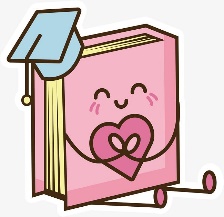 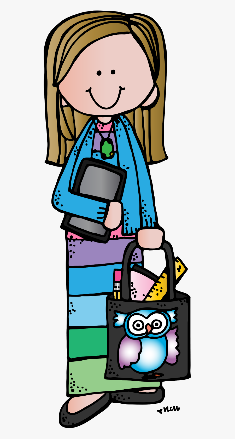 ActividadesEspañol 3Profesora: Cynthia Martínez González 1.PROYECTO: MAPAS CONCEPTUALES Y CRUCIGRAMAS 	fecha de entrega: 27 de MARZO.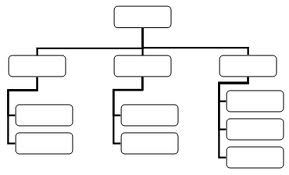 Investiga:¿Qué es un mapa conceptual?¿Cuáles son sus características?¿Cuáles son los tipos de mapas conceptuales?¿Qué es un crucigrama y cuáles son sus características? TODA LA INVESTIGACIÓN SE DEBE COLOCAR ANTES DE LOS TRABAJOS.              Realiza:Un mapa conceptual de los signos de puntuación.Un mapa conceptual del renacimiento.Un mapa conceptual de un tema libre.  (la investigación ya se dejó con anterioridad)Un crucigrama del tema investigado (colocar las preguntas 5 verticales y 5 horizontales)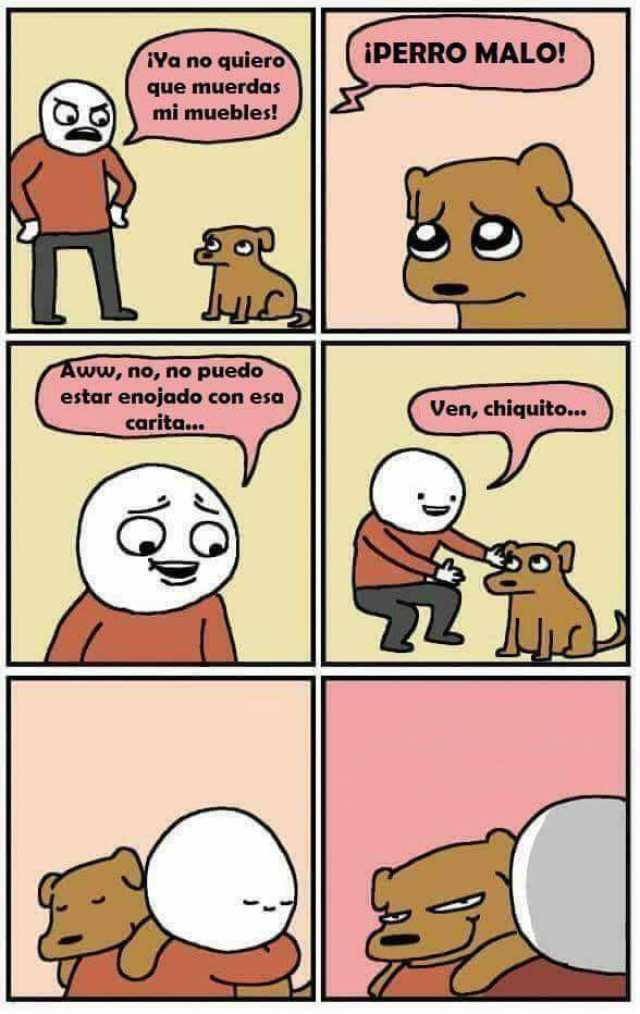 2.PROYECTO: LA HISTORIETA 	            fecha de entrega: 3 de abril.Investiga: 	¿Qué es una historieta?¿Cuáles son sus características?¿Qué es una viñeta?¿Qué tipo de bocadillos existen?¿Qué es una onomatopeya?¿Cuál es su estructura?TODA LA INVESTIGACIÓN SE DEBE COLOCAR ANTES DE LOS TRABAJOS.            Realiza:Una historieta sobre una problemática social. Características:12 viñetas.Utilizar todos los tipos de bocadillos.Estructura correcta de la historieta.Utilizar 4 onomatopeyas  Notas: A los alumnos se les explico a detalle cada actividad, así mismo firmaron de que estaban enterados de ellas, así como sus fechas de entrega, esto para evitar confusiones.Todos los trabajos deberán ser enviados al correo:    cynthia.caligari@hotmail.com 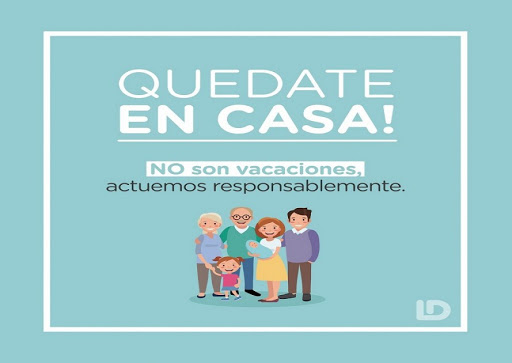 El proyecto “RECUPERANDO CONTENIDOS COMIPEMS” Tiene el propósito de que obtengas información relevante de cada proyecto, los cuales fueron trabajados durante el ciclo escolar, y con ellos puedas estudiar de manera constante para el examen que presentarás en JUNIO.Recuerda realizar detalladamente cada actividad que se te indico  de los proyectos trabajados los cuales son:El ensayo.Movimientos literarios.Publicidad. Panel de discusión.Antología.Formularios y solicitudes.Informe científico.Renacimiento.Programa de radio.Ortografía en general.Así mismo Debe ser entregado en la fecha establecida.3A- 27 DE MARZO.3B- 23 DE MARZO.